日時：	平成27年1月18日（日）　　午前9時～12時	募集は、15人の予定ですが希望者が多い場合は午後も実施します。場所：中央ライフデザインセンター　第１研修室	原則としてパソコン持参ですが、持ってこられない方は、申込み時に明記ください。申込先：	harumashi@wh.commufa.jp　　春増申し込みは、上記アドレスに在籍コースと氏名を記入の上、春増まで申し込んでください。申込み後、受付の返信が無い時は、メールが届いていない可能性がありますので、
2～3日以内に回答が無い時は、お問い合わせください。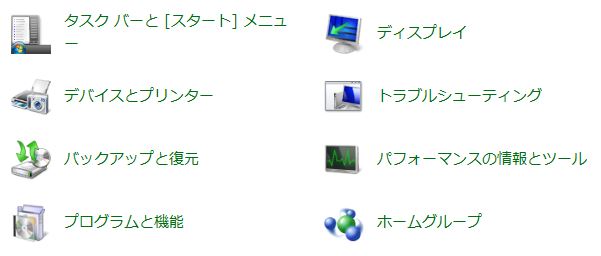 